05.07.2016 Сводная информация о результатах контрольных мероприятий, проведенных в управлении культуры, комитете по физической культуре и спорту и комитете молодёжной политики с целью проверки обоснованности, целесообразности и эффективности использования бюджетных средств, полноты реализации полномочий департаментом культуры, молодёжной политики и спорта Администрации города (далее – Департамент) и полноты осуществления контроля за муниципальными учреждениями, подведомственными Департаменту. Проверками были охвачены 2014–2015 годы и 1 квартал 2016 года (далее – проверяемый период).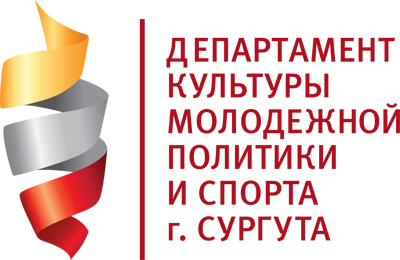 Контрольные мероприятия проведены в соответствии с п. п. 2.16, 2.34, 2.37 плана работы Контрольно-счетной палаты города (далее – КСП города) на 2016 год, утверждённого распоряжением Председателя Контрольно-счетной палаты города от 25.12.2015 № 01-06-166/КСП (с изменениями).По результатам контрольных мероприятий установлено следующее.1. В отсутствие правового основания Департаментом произведены расходы из средств бюджета города на сумму:- 3 162,12 тыс. рублей – в 2014 году и 4 270,60 тыс. рублей – в 2015 году 
с целью обеспечения участия молодёжи в мероприятиях сферы молодёжной политики за пределами города. В марте 2016 года данная ситуация нормативно урегулирована путём принятия решения Думы города № 853-V ДГ о реализации с 01.03.2016 права органов местного самоуправления муниципального образования город Сургут на участие в осуществлении государственной молодёжной политики посредством финансового обеспечения участия молодёжи города в мероприятиях за пределами муниципального образования;- 200,0 тыс. рублей – в 2014 году и 189,34 тыс. рублей – в 2015 году с целью обеспечения проезда учащихся муниципальных образовательных учреждений города к месту проведения межмуниципальных, региональных, межрегиональных, всероссийских и международных конкурсов, соревнований, иных мероприятий. 
С целью урегулирования данной ситуации в апреле 2016 года было принято решение Думы города № 863-V ДГ об установлении с 01.01.2016 дополнительных мер социальной поддержки в виде оплаты проезда к месту проведения выездных мероприятий и обратно учащимся муниципальных образовательных учреждений.2. В отсутствие правового основания в 2014–2015 годах отдельным муниципальным учреждениям сферы культуры:- в муниципальные задания были включены конкурсы профессионального мастерства;- из бюджета города были предоставлены средства в форме субсидий на выполнение муниципальных заданий с целью проведения конкурсов профессионального мастерства. Сумма таких средств составила: в 2014 году – 
449,94 тыс. рублей, в 2015 году – 715,42 тыс. рублей.Для урегулирования данной ситуации из муниципальных заданий на 
2016 год исключены мероприятия по проведению конкурсов профессионального мастерства. Проведение таких конкурсов в 2016 году планируется осуществлять за счёт средств бюджета города, предоставляемых муниципальным учреждениям в форме субсидий на иные цели.3. В 2014–2015 годах организация отдыха молодёжи в возрасте от 18 до 30 лет в каникулярное время не была закреплена в муниципальных правовых актах г. Сургута. В 2016 году данная ситуация урегулирована путём установления ограничения на возраст потребителей муниципальной услуги «Организация отдыха детей и молодёжи» (в каникулярное время с дневным пребыванием) – с 6 до 17 лет включительно в муниципальных правовых актах г. Сургута.4. В 2015 году сотрудникам Департамента установлена доплата за вредные условия труда. Общая сумма доплат за период июнь 2015 года – январь 2016 года составила 378,52 тыс. рублей. Данная сумма выплачена необоснованно, поскольку вредные факторы условий труда в 2014 году были устранены.5. В 2014–2015 годах в муниципальные задания МБУ ЦСП «Сибирский легион» были включены мероприятия по организации, проведению и участию в спортивных соревнованиях и сборах по видам спорта, которые не относились к военно-прикладным и не входили в содержание муниципальной услуги «Организация мероприятий по работе с детьми и молодёжью». В связи с чем, муниципальные задания, утверждённые Департаментом учреждению на 2014 год и 2015 год, не соответствовали содержанию муниципальной услуги.В 2016 году данная ситуация была урегулирована путём выдачи МБУ ЦСП «Сибирский легион» муниципального задания на выполнение муниципальных работ, содержание которых соответствует его уставным видам деятельности.6. В проверяемом периоде Департамент не должным образом осуществлял контроль за подведомственными учреждениями в части:- выполнения мероприятий по энергосбережению и повышению энергоэффективности на объектах;- использования средств субсидий на выполнение муниципальных заданий;- исполнения показателей муниципальных заданий;- использования муниципального имущества.7.В проверяемом периоде допускались случаи несоблюдения сроков перечисления субсидий на финансовое обеспечение выполнения муниципальных заданий в адрес муниципальных учреждений, порядков назначения и выплаты стипендий, а также требований действующего законодательства в области бухгалтерского учёта и контрактной системы в сфере закупок.О результатах контрольных мероприятий подготовлены Отчёты от 30.06.2016 
№ № 01-18-26/КСП, 01-18-27/КСП, 01-18-28/КСП, которые направлены в адрес 
Главы города, Председателя Думы города и копия – в Прокуратуру г. Сургута.ПредседательКонтрольно-счетной палаты г. Сургута                                                                         И.И. Володина